Mesurer votre tour de doigt à l'aide un fil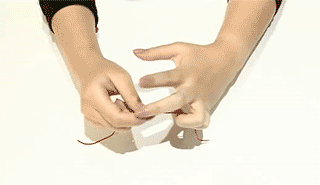 Étape 1 : Prenez du fil et enroulez-le autour du doigt qui portera la bague. Plus précisément, faites 2 tours au niveau de la phalange qui accueillera votre future bague.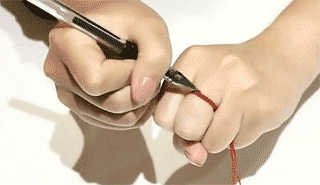 Étape 2 : Réaliser une marque visible à un point fixe, sur chacun des fils.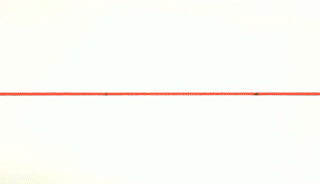 Étape 3 : Une fois le fil déroulé, il vous suffit de mesurer la distance qui sépare les 2 points. Si la mesure est de 5.4cm, cela signifie que le tour de doigt est de 54. Réaliser l'expérience plusieurs fois afin d'obtenir un résultat fiable. Au besoin, faites la moyenne de vos résultats obtenus.